17 мая прошел открытый урок для родителей младшей группы, на котором учащиеся показали навыки и умения, которые приобрели за прошедший учебный год.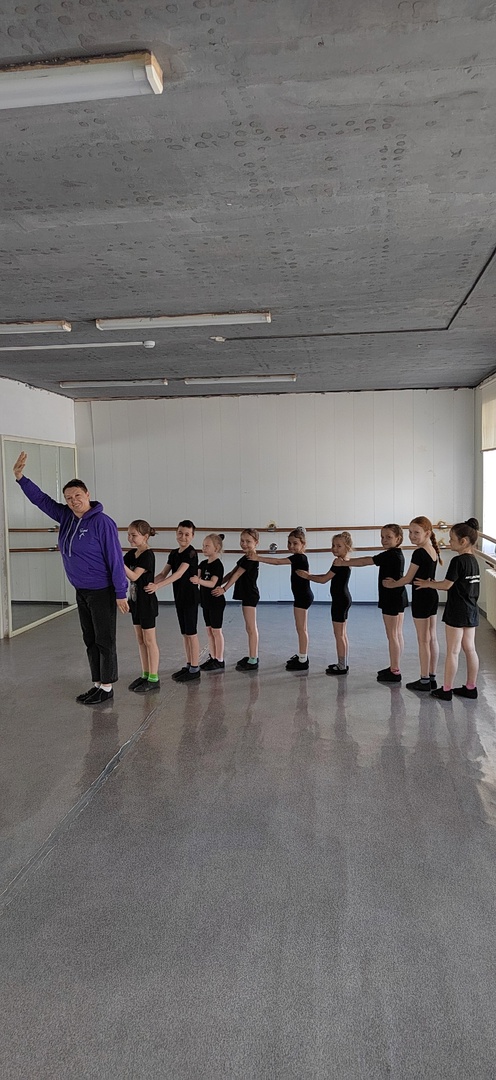 